Planning Commission Meeting				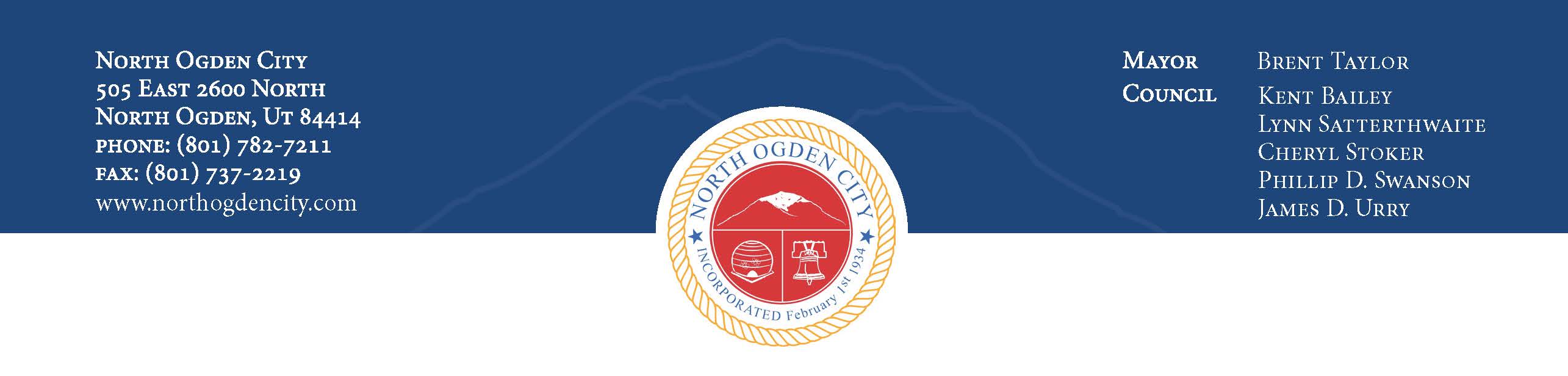 March 4, 2015 – 6:30PM	505 East 2600 NorthNorth Ogden City, UtahWelcome: Chairman Thomas	Invocation and Pledge of Allegiance: Commissioner Knight6:30PM – Regular MeetingConsent AgendaConsideration to approve the February 4, 2015 Planning Commission meeting minutesConsideration to approve the February 18, 2015 Planning Commission meeting minutesActive AgendaPublic commentsDiscussion and/or action to consider Taylor Hill Subdivision, Final Plat, located at approximately 3250 N Mountain RoadDiscussion and/or recommendation to consider a Development Agreement for property, located at approximately 2700 N 900 EPublic Hearing to receive comments on proposed amendments to Ordinance 11-7C-3, Legacy Planned Residential Unit Development Zone (PRUD), Site Development Standards, to reduce the rear setback from 20 feet to 18 feetDiscussion and/or recommendation to consider amendments to Ordinance 11-7C-3, Legacy Planned Residential Unit Development Zone (PRUD), Site Development Standards, to reduce the rear setback from 20 feet to 18 feetPublic Hearing to receive comments on proposed amendments to the front yard setback standard for Planned Residential Unit DevelopmentsDiscussion and/or recommendation to consider amendments to the front yard setback standard for Planned Residential Unit DevelopmentsPublic commentsPlanning Commission/Staff commentsAdjournment